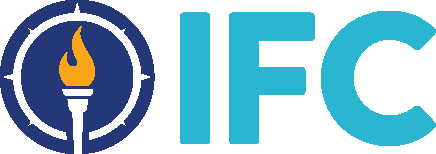 EXAMPLE STATEMENT IN SUPPORT OF ENVIRONMENTS THAT ARE FREE OF HAZING AND SEXUAL MISCONDUCT8.4 HAZING University of Washington’s Interfraternity Council takes a zero tolerance policy on hazing. This policy is considered an extension of Washington State and the University of Washington’s antihazing policies. 8.4.1 DEFINITION OF HAZING Hazing activities are defined as any action or situation created, either directly or through innuendo that jeopardizes the student’s psychological, emotional, or physical well-being, regardless of the person’s membership status within the chapter or willingness to participate. Examples include but are not limited to: 1. Subtle hazing: behaviors that emphasize a power imbalance between new members/rookies and other members of the group or team. This includes, but is not limited to, physical or mental manipulation or any action which can cause mental duress. 2. Harassment hazing: behaviors that cause emotional anguish or physical discomfort in order to feel like a part of the group. Harassment hazing confuses, frustrates, and causes undue stress for new members/rookies. 3. Violent hazing: behaviors that have the potential to cause physical and/or emotional or psychological harm. Note that the willingness of any individual to participate in any activity does not excuse any hazing violation. 8.5 SEXUAL ABUSE IFC member chapters will not tolerate nor condone any form of sexually abusive behavior on the part of its members, whether physical, mental, or emotional. This is to include any actions which are harmful to women and men, including but not limited to date rape, gang rape, or verbal or printed harassment.Source: University of Washington IFC Bylaws 